ОтчётКалининской библиотекио проведенном мероприятии по профилактике асоциальных явлений и пропаганде здорового образа жизни за сентябрь 2019 года.Зав. филиалом Калининской                                                           Т.Н.Гриценко 
поселенческой библиотекиДата проведения Место проведения Ответственный фамилия, должностьКоличество присутствующихВозрастные группыКраткое содержание(название, цель, тема)20.09. 2019г.14.00 час.Калининская поселенческая библиотека п. Октябрьский, ул. Советская,10Гриценко Т.Н.Директор 12 человекЮношество  «Берегите здоровье»Эрудит - аукцион.Цель: Пропаганда ЗОЖ. Приобщение юных читателей библиотеки к здоровому образу жизни и воспитанию чувства ответственности за своё физическое и нравственное здоровье.Содержание  мероприятия:Библиотекарь рассказала ребятам о развитии физкультуры и спорта на Кубани, о здоровом образе жизни о огромном потенциале здорового человека, о его неоценимой пользе для общества, личности и мира на Земле. После беседы ребята приняли участие в  увлекательном эрудит - аукционе, о правилах здорового образа жизни. После мероприятия прошел просмотр и обсуждение кинофильма – «С верой во Христа».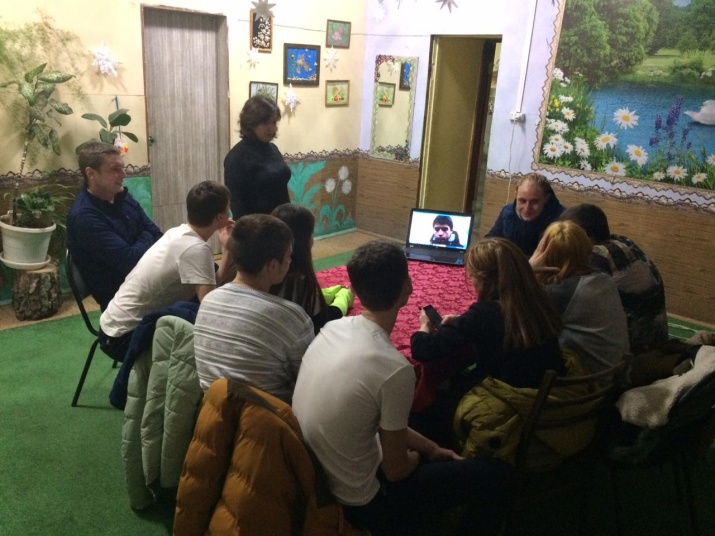 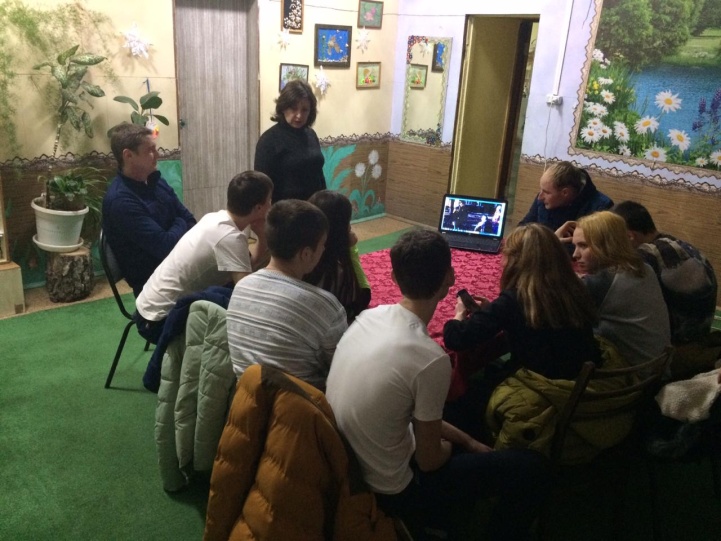 